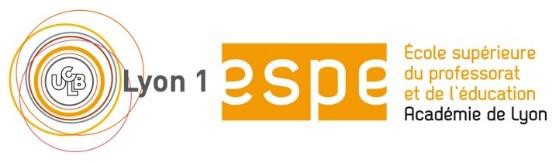 En fonction du cursus antérieur et de la situation de chaque stagiaire, (obligation ou pas d’obtenir un master en juin 2019), un stagiaire sera affecté dans un parcours de formation M2A ou DU (DU4.6 ou DU5).Le tableau ci-dessus permet de comprendre comment le statut d’un stagiaire est déterminé.Situation au 1er septembre 2018Situation Formation à suivreInscrit en M1 MEEF en 2017-2018 et admis en M2 MEEF (M1 validé en juillet 2018)Obligation d’obtenir un master en juin 2019M2AInscrit en M1 MEEF en 2017-2018 et admis en M2 MEEF (M1 validé en juillet 2018)(et possession d’un master antérieur)Sans obligation d’obtenir un master en juin 2019M2A Ou (au cho ix de l’étud iant) DU4.6 Inscrit en M1 MEEF en 2017-2018 et M1 non validé en juillet 2018Obligation d’obtenir un master en juin 2020Renouvellement en M1 – report de stageInscrit en M1 MEEF en 2017-2018 et M1 non validé en juillet 2018(et possession d’un master antérieur)Sans obligation d’obtenir un master en juin 2019DU4.6 Inscrit en M2B MEEF en 2017-2018 (M2 non validé en juillet 2018)Obligation d’obtenir un master en juin 2019DU5 et continuation en M2A à voir avec le responsable de formation pour valider obligatoirement le M2 MEEFInscrit en M2B MEEF en 2017-2018 (M2 non validé en juillet 2018)(et possession d’un master antérieur)Sans obligation d’obtenir un master en juin 2019DU5 et continuation en M2A pour finir le master MEEFTitulaire d’un master MEEF ou similaire (M2) en juillet 2018Master MEEF ou assimilé déjà validéDU5 Titulaire d’un master autre que MEEF (M2) en juillet 2018Sans obligation d’obtenir un master en juin 2019M2AOu (au choix de l’étud iant) DU4.6 Titulaire d’un M1 autre que MEEF en juillet 2018Obligation d’obtenir un master en juin 2019M2ASans diplôme de niveau M1 en juillet 2018Sans obligation d’obtenir un master en juin 2019DU4.6 Stagiaire en renouvellement en 2018-2019 pour non validation du M2AM2AObligation d’obtenir un master en juin 2019DU 5 et obligation de s’inscrire en M2A pour finir le M2A Stagiaire en renouvellement en 2018-2019 pour non validation de la partie stage en responsabilitéPas de validation de masterDU 5